Муниципальное казенное учреждениегородского округа город Воронеж«Центр развития образования»VI городской фестиваль педагогического мастерства«От призвания к признанию»Конкурс «Воспитатель года – 2015»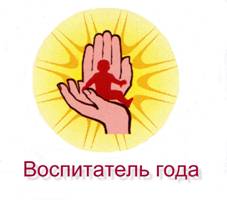 Методические рекомендациидля участников конкурсаДекабрь 2014ВоронежСоставительИ.Б. Потапова  –  методист муниципального казенного учреждения городского округа город Воронеж «Центр развития образования» Методические рекомендации для участников конкурса «Воспитатель года»: сборник материалов / составитель /И.Б. Потапова, 2014 Методические рекомендации  содержат   материалы  по организации и проведению конкурсных мероприятий  муниципального профессионального конкурса  «Воспитатель года - 2015» в рамках VI городского фестиваля педагогического мастерства «От призвания к признанию - 2015».        Материал сгруппирован  в соответствии с требованиями   Положения о  проведении  муниципального профессионального конкурса «Воспитатель года - 2015».       В приложении представлен образец портфолио и форма  его заполнения. Приводятся описания  методики проведения конкурсных заданий.       Методические рекомендации адресованы  педагогическим работникам дошкольных образовательных организаций,  подавшим заявки на участие в  муниципальном профессиональном конкурсе. ©  	МКУ городского округа город Воронеж «Центр развития образования»© 	Потапова И.Б., 2014 Содержание Пояснительная записка.Муниципальный профессиональный конкурс «Воспитатель года» –  это праздник профессионального общения, профессионального и личностного роста педагогов, педагогического единения, которое открывает простор для педагогической мысли.Мир информационных технологий требует от каждого педагога постоянного развития.  В связи с этим возрастает  необходимость в создании условий для самосовершенствования  идущих в ногу со временем педагогов – профессионалов. С этой целью, а также в целях формирования позитивного общественного мнения о профессии педагога дошкольной образовательной организации, утверждения приоритетов дошкольного образования в обществе, развития творческой инициативы педагогических работников системы дошкольного образования, повышения их профессионального мастерства, выявления и распространения лучшего педагогического опыта в 2009 году был учреждён муниципальный профессиональный конкурс «Воспитатель года» (далее – Конкурс).Основная цель Конкурса - повышение качества дошкольного образования, необходимого для введения и реализации ФГОС дошкольного образования и профессионального стандарта «Педагог».Конкурс призван способствовать:- повышению престижа труда педагогических работников дошкольных образовательных организаций;- совершенствованию профессиональных компетентностей педагогических работников;- выявлению талантливых, творчески работающих педагогических кадров в муниципальной системе дошкольного образования;- распространению инновационного педагогического опыта.Данные методические рекомендации предназначены для участников муниципального профессионального конкурса «Воспитатель года» - всех категорий педагогов дошкольных образовательных организаций.Конкурсные испытанияКонкурс имеет необходимый набор испытаний, которые позволяют достаточно объективно оценить мастерство педагогов-участников и выявить лидеров. Конкурс проходит в несколько туров:I. Заочный тур (для всех участников): «Портфолио педагога ДОО»:II. Очный тур (количество участников определяется Оргкомитетом): 1 конкурсное задание - Педагогическое мероприятия с детьми «Доброта побеждает всё» (фрагмент) 2 конкурсное задание - Творческая презентация «Моя педагогическая концепция». 3 конкурсное задание - Дискуссионный клуб «Мастер дошкольного образования».4 конкурсное задание - Открытая дискуссия. Портфолио педагога ДОООдним из наиболее современных методов профессионального развития является метод «Портфолио». Он предназначен для того, чтобы систематизировать опыт, накапливаемый педагогом, его знания, четче определить направления его развития, а также сделать более объективной оценку его профессионального уровня.Педагогу необходимо отразить в своем «Портфолио» информацию, показывающую, что он действительно достиг более высокого уровня в своем профессиональном развитии.Портфолио – это многофункциональный  инструмент как внешней оценки, так и самооценки индивидуальных достижений педагогических работников, позволяющий фиксировать, оценивать, обоснованно прогнозировать и реализовывать индивидуальный образовательный маршрут повышения уровня профессиональной компетентности.Функции портфолио:Накопительная (подборка, коллекция работ демонстрируют профессиональные достижения педагога)Моделирующая (портфолио отражает динамику развития педагога, результаты его самореализации; демонстрирует педагогический стиль, свойственный педагогу, показывает особенности его общей культуры, отдельных сторон интеллекта; помогает педагогу проводить рефлексию собственной профессиональной деятельности; служит формой обсуждения и оценки результатов работы педагога)Педагогическая (портфолио поддерживает и стимулирует деятельностную мотивацию педагога; поощряет активность и самостоятельность педагога; расширяет возможности обучения и самообучения; развивает навыки рефлексивной и оценочной (самооценочной) деятельности педагога; формирует умение ставить цели, планировать и организовывать собственную профессиональную деятельность; содействует индивидуализации (персонализации) образования и стремлению к успеху. Основными подходами  к  разработке Портфолио являются:Компетентностный  подход (оценка  по  результатам реализации  педагогом  основных профессиональных  функций  и  компетенций)Деятельностный  подход (оценка  по  выполнению основных  видов  деятельности: воспитательно-образовательной,  конструктивной  и  оценочной,  здоровьесберегающей  и  здоровьеформирующей,  методической,  инновационной,  социально-педагогической)Системный подход  (оценка  уровня совокупности  профессиональных  достижений: структурный анализ, способствующий выявлению системообразующих связей и отношений, определению внутренней организации Портфолио педагога; функциональный  анализ, позволяющий  раскрыть  функции Портфолио  в  целом  и  отдельных его  компонентов)  Основными принципами  формирования  Портфолио являются:Принцип непрерывности  (системное и  последовательное  наполнение Портфолио)Принцип диагностико-прогностической направленности  (отражение состояния  профессионального  роста, наличие  параметров  профессиональной  деятельности)Принцип научной обоснованности (обоснование целесообразности построения Портфолио  на  основе компетентностного,  деятельностного,  системного подходов)Принцип индивидуально-дифференцированной направленности  (оценку профессионализма  в  соответствии с  требованиями  результативности  воспитателя ДОО).Примерная структура и содержание разделов портфолио.Портфолио педагогических работников ДОО может включать следующие разделы:1. Общие сведения о педагоге.2. Методическая  деятельность педагога.3. Использование инновационных технологий в практике.4.Участие в профессиональных и творческих педагогических конкурсах, методических и тематических неделях.5. Продуктивность педагога.6. Материально – техническая база.7. Интернет - ресурс (при наличии)В разделе 1. Общие сведения о педагоге  воспитатель (специалист)  может представить общие сведения: ФИО, год рождения, образование, место работы с указанием наименования учреждения в соответствии с уставом, должность, педагогический стаж, квалификационную категорию, прохождение курсов  повышения  квалификации, дипломы о  профессиональной  переподготовке  или  дополнительном  профессиональном  образовании, перечислить награды педагога: дипломы, грамоты, благодарственные  письма, официальные  отзывы  о  внедрении  авторских технологий и  т.п. Раздел 2. Методическая деятельность педагога  может включать в  себя  следующие материалы:  указание программ, по которым работает педагог, планы  образовательной  работы с  детьми,  конспекты  открытых занятий,  перечень  разработанных дидактических  и  методических пособий,  темы проектов разной  направленности,  темы конспектов  занятий  или  других  форм  организации  работы с  детьми; отразить работу педагога в экспертных комиссиях: жюри, конкурсы, группы (рабочие, творческие), темы самообразования и  др.  В  ходе  работы над  содержательным  наполнением этого  раздела  Портфолио, педагог  имеет  возможность совершенствования  ряда  педагогических  умений: аналитических,  прогностических,  рефлексивных, и  др.Раздел 3. Использование инновационных технологий в практике  включает перечисление используемых в образовательном процессе педагогических технологий от общего к частному.Раздел 4. Участие в профессиональных и творческих педагогических конкурсах, методических и тематических неделях освещает педагогическую активность педагога в методическом объединении ДОО (методических и тематических неделях, педагогических советах и т.п.), в центрах педагогического мастерства, круглых столах, мастер – классах, семинарах, конференциях, творческих, профессиональных, дистанционных конкурсах, а также сотворчество педагога и воспитанника. Материалы этого  раздела  могут  опосредованно  свидетельствовать  о  качестве,  уровне, содержании  профессионально-педагогической  деятельности педагога,  служить  иллюстрацией его  профессионального  творчества, активности,  компетентности.Раздел 5. Продуктивность педагога предусматривает наличие у педагога утвержденных авторских программ кружковой деятельности, подготовка творческого отчета, реферата, доклада, статей (размещенных в ДОО, опубликованных в сборниках или в сети Интернет).Раздел 6. Материально – техническая база содержит перечень материально – технического оборудования группы, кабинета, а также вклад конкретного педагога в содержание предметно – пространственной среды группы (кабинета).Раздел 7. Интернет - ресурс (при наличии)В данном разделе описывается структура  и содержание сайта, странички педагога. Данные документы  являются  разнообразными  и  объективными  формами оценки  результативности  деятельности педагога  и  могут  стимулировать  его  к  дальнейшему профессиональному  росту.Педагогическое мероприятие с детьми (фрагмент)Педагогическое мероприятие с детьми – фрагмент профессионального опыта, наглядная демонстрация профессиональных компетенций педагога, представленных в портфолио.Оно предполагает разумное сочетание репродуктивного, поискового и творческого компонентов. При подготовке к этому испытанию конкурсанту необходимо продумать, каким способом он сможет представить структурные компоненты НОД (общую цель, конкретные задачи, содержание, методы и средства воспитания и обучения).Для полного понимания структуры педагогического мероприятия желательно мысленно представить себе предполагаемое пространство его проведения и ход, включая начало и окончание. Немаловажное значение имеет внешний вид участника, умение чётко выражать свои мысли, владеть голосом, занимать правильное расположение по отношению к воспитанникам и т.п.Некоторые требования к технике проведения педагогического мероприятия:• НОД должна быть релевантной заявленной теме, эмоциональной, вызывать интерес к познанию и открытию мира;• темп и ритм НОД должны быть оптимальными, действия педагога и детей завершенными;• необходим полный контакт во взаимодействии педагога и воспитанников с соблюдением педагогического такта и проявлением педагогического оптимизма;• доминировать должна атмосфера доброжелательности и активной творческой деятельности;• по возможности следует менять виды деятельности детей, оптимально сочетать различные методы и приемы обучения;• педагог должен обеспечить активное участие каждого ребенка в образовательной деятельности.Организация непосредственно образовательной деятельности (НОД)в соответствии с ФГОС  ДО.     Непосредственно образовательная деятельность реализуется через организацию различных видов детской деятельности (игровой, двигательной, коммуникативной, трудовой, познавательно – исследовательской и др.) или их интеграцию с использованием разнообразных форм и методов работы, выбор которых осуществляется педагогами самостоятельно в зависимости от контингента детей, уровня освоения общеобразовательной программы дошкольного образования и решения конкретных образовательных задач.Проявление партнерской позиции воспитателя на разных этапах непосредственно образовательной деятельности:1.Начальный этап деятельности	Воспитатель приглашает к деятельности – необязательной, непринужденной: «Сегодня…, Кто хочет, устраивайтесь по удобнее…» (или: «Я буду…Кто хочет, присоединяйтесь…».Наметив задачу для совместного выполнения, педагог, как равноправный участник, предлагает возможные способы ее реализации.2. В ходе процесса деятельности педагог  исподволь задает развивающее содержание (новые знания, способы деятельности и пр.); предлагает свою идею или свой результат для детской критики; проявляет заинтересованность в результате детей; включается во взаимную оценку и интерпретацию действий участников; усиливает интерес ребенка к работе сверстника, поощряет содержательное обращение, провоцирует взаимные оценки, обсуждение возникающих проблем.3. Заключительный этап деятельности: каждый ребенок работает в своем темпе и решает сам, закончил он или нет исследование, работу. «Открытый конец» деятельности.Таким образом, существенными характеристиками организации непосредственно образовательной деятельности в форме партнерской деятельности взрослого с детьми являются:1) включенность взрослого в деятельность наравне с детьми;2) добровольное присоединение детей к деятельности (без психологического и дисциплинарного принуждения);3) свободное общение и перемещение детей во время непосредственно образовательной деятельности (при соответствующей организации пространства);4) открытый временной конец непосредственно образовательной деятельности (каждый работает в своем темпе)     При организации непосредственно образовательной деятельности в форме совместной партнерской деятельности меняется и положение детей.1. Дети могут сами решать, участвовать или нет в общей работе. Но это не введение вседозволенности и анархии. У ребенка появляется возможность выбора – участвовать в этой работе или организовать что-то другое, заняться чем-то другим. Это свобода выбора между деятельностями и их содержанием, а не между деятельностью и ничегонеделанием.2. Вырабатываются порядок и организация совместной деятельности: свободное размещение детей за общим столом, их общение с другими детьми по ходу работы и перемещение по мере необходимости. По ходу работы дети могут обратиться к педагогу, подойти к нему, обсудить с ним интересующие их вопросы, связанные с выполнением работы, получить необходимую помощь, совет и т.п.3. Дети могут работать в разном темпе. Объем работы каждый ребенок может определить для себя сам: что он сделает, но сделает хорошо и доведет начатое дело до конца. Дети, которые закончили работу раньше, могут заниматься тем, что их интересует. В том случае, если ребенок не справился с работой, он может продолжить ее в последующем.Творческая презентация «Моя педагогическая концепция»К числу важнейших элементов публичного выступления относятся: правильность речи, ее эмоциональность, наглядность изложения. Совершенствование выступления связано с выбором различных средств: слов, крылатых выражений, образов, способов и методов изложения. К числу основных элементов техники речи относятся: интонация, дикция, темпо-ритм, жесты и мимика.Сложность для конкурсанта составляет, скорее всего, не столько формат выступления, сколько структура содержания – ведь за короткий срок необходимо донести до аудитории следующую информацию:• личный профессиональный педагогический опыт, сформировавшийся при взаимодействии со всеми участниками образовательного процесса;• цели и задачи реализации образовательной программы (программ), используемой участником;• конкретное описание реализуемых технологий, обеспечивающих развитие детей дошкольного возраста с учётом их возрастных и индивидуальных особенностей;• анализ личных профессиональных компетенций и возможностей и, как следствие, достижения воспитанников, обеспечивающие социальную ситуацию развития их личности;• вклад участника конкурса в организацию предметно-пространственной развивающей образовательной среды ДОО.Примерный план выступления при защите педагогической концепции1. Обращение (например, "Уважаемые члены жюри, коллеги….").2. Тема ("Вашему вниманию представляется …" или "Темой представленной работы …").3. Введение. Экскурс, введение в проблему. Оно должно показывать, о чем сейчас пойдет речь. Или введение в круг вопросов, которые относятся к области вашей задачи. 4. Актуальность работы. Зачем она нужна, почему возникла. Почему ее надо выполнить. 5. Постановка задачи (что необходимо сделать).6. Описание проблем и препятствий, возникших при решении задачи. Математический аппарат.7. Алгоритмы.8. Представление и интерпретация результатов.9. Выводы ("В дальнейшем данную работу можно интегрировать, расширить....").Оформление презентационной версии:Большое значение для восприятия цвета имеет его соотношение с окружающим фоном. В одном исследовании изучалось восприятие текста в зависимости от его цвета и фона, на котором его печатали. Показателем качества восприятия служило расстояние, с какого человек мог правильно читать этот текст!- слайды должны содержать информацию, непосредственно относящуюся к теме выступления.- слайды могут содержать текст, рисунки, фотографии, графики, диаграммы, иллюстрирующие содержание.- показ слайдов сопровождается выступлением (не более одной минуты на один слайд).Дискуссионный клуб «Мастер дошкольного образования».Открытая дискуссия.Дискуссионный стол - интеллектуальный подиум, с которого каждый участник Конкурса может продемонстрировать нестандартность и оригинальность мышления, свое искусство спорить, представить собственное видение обсуждаемой темы.Предлагается обсуждение по актуальным и значимым проблемам в области образования, обмен опытом и творческими инициативами по конкретному вопросу в формате заданной тематики, а также в возможности для всех желающих вступить в дискуссию или полемику по интересующим вопросам. Открытая дискуссия - обсуждение вопросов образовательной политики с участием представителей органов власти, общественных организаций, представителей науки и практики. Тема, примерные вопросы для обсуждения объявляются за неделю до дискуссии. 	Дискуссия предполагает:готовность участников к обсуждению проблемы с целью определения возможных путей ее решения;наличие определенной позиции, теоретических знаний и практического опыта.	Цель: демонстрация позиции лидера педагогической общественности. Проявление педагогами своих лидерских способностей через умение видеть в комплексе систему образования, понимать существующие взаимосвязи и предлагать собственные решения для ее развития.	Задачи:компетентное обдумывание или размышление;навыки аргументации собственного мнения;достижение согласия (поиск общего);разъяснение собственных взглядов и позиций других по проблеме (выявление различий);победа одной из сторон или точек зрения;получение информации о максимальном количестве фактов;обмен имеющимся опытом;более глубокое понимание вопросов и позиций (подходов);выявление путей решения вопроса (видение альтернатив);воспитание умения прислушиваться к другим точкам зрения;развитие умений занимать и отстаивать свою точку зрения.Планируемые результаты:поощрение стремления к саморазвитию и сотрудничеству с окружающими для решения актуальных проблем;формулирование конструктивных и реалистичных предложений;проявление педагогами знания и понимания нормативно-правовой базы образования; позиционирование учителя как носителя нравственных, культурных ценностей, как лидера – профессионала, как незаурядную личность с активной гражданской позицией, с широким взглядом на мир, способной транслировать в профессиональном педагогическом сообществе конструктивные, инновационные идеи, принципы и новые образовательные технологии.	В ходе обсуждения вопросов развития регионального образования и работы дискуссионных площадок должны быть выработаны предложения для руководителей органов управления образованием, образовательных организаций, педагогического сообщества.Структура дискуссии:Вводная часть (до 5 минут):Формулирование проблемы и целей дискуссии.Обсуждение правил дискуссии.Регламент проведения дискуссии (1,5 часа - общее время, 3-5 мин каждому выступающему).Основная часть дискуссии (1час 20 минут).Обсуждение поставленных вопросов.Заключительная часть дискуссии (5минут):Подведение итогов обсуждения.	В ходе работы Дискуссионного стола или Открытой дискуссии могут быть использованы в качестве примеров или мотивации для обсуждения фрагменты мастер – классов, педагогических мастерских, анализа педагогических ситуаций, тестирование, анкетирование и т.д.	Работу Дискуссионного стола или Открытой дискуссии могут сопровождать представленные на экране (с использованием мультимедиа) примерные вопросы для обсуждения, примерные предложения для заключения, элементы понятийного аппарата, видеопрезентаций и т.д.Понятийный аппарат	Аргумент (от глагола arguo – показываю, выясняю, доказываю) – доказательство, обоснование мысли, довод, факт.	Диалог (греч. dialogos – разговор) - обмен мнениями двух или более лиц (реальных, вымышленных, виртуальных и т.п.).	Дискуссия (от лат. discussion – исследование, рассмотрение) – коллективное обсуждение какой-либо проблемы или круга вопросов, сопоставление информации, идей, мнений, предложений.	Диспут (лат. disputare – рассуждать, спорить) - полемика с защитой убеждений и мнений.	Мозговой штурм (brainstorming) - групповой поиск решений проблемы, снятие любых ограничений в предлагаемых идеях (выдвижение максимума идей с последующим критическим рассмотрением).	Тезис (греч. thesis – положение, утверждение) - положение, истинность которого должна быть доказана.Правила участия в дискуссиив формате Дискуссионного стола и Открытой дискуссииОбщепроцедурные:активно участвовать;говорить по одному, не перебивая;внимательно слушать каждого; соблюдать установленный порядок и регламент.Специфические:аргументировать свои высказывания;критиковать мнения, а не личность; критикуя, предлагать альтернативы;перед возражением повторять высказывания оппонента, замечать реакцию, не выраженную словами;толерантно относиться к другим мнениям и позициям;развивать дискуссию, не повторяться, предлагать новые идеи;подводить итоги и проводить рефлексию;следить за рекомендациями ведущего;придерживаться «открытого мышления» (возвращение к ранее отвергнутым идеям, возможность изменить свою позицию);договариваться об общем понимании терминов, темы или проблемы.Для конструктивного ведения дискуссиив формате Дискуссионного стола и Открытой дискуссиинеобходимо:находить в высказываниях партнера противоречивые суждения;стыковать пробелы в аргументации;вскрывать и, соответственно, оценивать однобокость подходов партнера к решению проблемы;характеризовать должным образом чисто субъективные суждения, взятые «с потолка»;вскрывать и отмечать случаи игнорирования комплексных взаимосвязей проблемы;выявлять искажения в цитировании «чужих» мыслей;с определенной позиции излагать отсутствующие объективные критерии;доказывать недопустимость обобщения и произвольного сравнения явлений в маловажных деталях, отбрасывания существенных различий.Литература1. Вебинар «Непосредственно образовательная деятельность в соответствии с ФГОС ДО», Г. Л. Копотева, кандидат педагогических наук, заведующий лабораторией Института стратегических исследований в образовании Российской академии образования.2. Управление ДОУ №2 2006г стр 353. Управление ДОУ № 7 2007г стр964. Кочкина Н.А., Чернышова А.Н. «Портфолио в ДОУ» - ООО издательство «Скрипторий 2003», 2008, г.Москва.ПриложениеVI городской фестиваль педагогического мастерства«От призвания к признанию - 2015»Конкурс «Воспитатель года - 2015»ПОРТФОЛИО ФИО……………………………………………………….Должность………………………………………....……..ДОО (наименование учреждения в соответствии с уставом) …………………………………………………………….Воронеж2014Раздел 1. Общие сведения о педагоге.ФИО……………………………………………………….Дата рождения……………………………………………Образование………………………………………………ДОО (наименование учреждения в соответствии с уставом) …………………………………………………………….Должность………………………………………....……..Стаж работы - …… лет. Квалификационная категория:………………………….1.1 Повышение квалификации (КПК), курсы переподготовки.1.1.1 КПК по должности, курсы переподготовки1.1.2 Курсы  ИКТ 1.1.3 Другие формы повышения квалификации, включая участие педагога в сетевых формах профессионального общения1.2 Награды педагога, грамоты, благодарственные письма (за последние 3 года)Раздел 2. Методическая деятельность педагога.2.1 Образовательные программы (с учетом какой примерной, парциальные)2.2 Планы (наличие перечислить), указать наличие рабочей программы (если имеется)2.3 Методические разработки (указать форму: памятки, рекомендации, сценарии праздников, НОД и т.п и кому предназначены: педагогам, родителям, детям) перечень  разработанных дидактических  и  методических пособий,  темы проектов разной  направленности,  темы конспектов  занятий  или  других  форм  организации  работы с  детьми2.4 Использование обучающих дидактических, электронных пособий, презентации и т.п.2.5 Работа в экспертных комиссиях: жюри, конкурсы, группы (рабочие, творческие) 2.6 Самообразование педагога:вариант 1вариант 2вариант 3Раздел 3. Использование инновационных технологий в практике (от общего к частному)Раздел 4. Участие в профессиональных и творческих педагогических конкурсах, методических и тематических неделях4.1 Участие в методическом объединении ДОО (методических и тематических неделях, педагогических советах и т.п.)4.2 Участие педагога в центрах педагогического мастерства, круглых столах, мастер – классах, семинарах, конференциях, творческих, профессиональных конкурсах4.3 Сотворчество педагога и воспитанника (участие воспитанников в конкурсах)4.4 Участие педагога в дистанционных конкурсах (указать уровень, результат участия)Раздел 5. Продуктивность педагога.5.1 Наличие утвержденных авторских программ кружковой деятельности, подготовка творческого отчета, реферата, доклада, статьи (размещенных в ДОО, опубликованных в сборниках или в сети Интернет).Раздел 6. Материально – техническая база.6.1 Перечень материально – технического оборудования группы, кабинета:-………………………………………………………………………………….-…………………………………………………………………………………..6.2  Предметно - пространственная развивающая среда группы, кабинетаРаздел 7. Интернет - ресурс (при наличии)Описать структуру сайта, странички педагога, содержание.Подпись……………………..(дата)Примечание: к данной форме портфолио конкурсант может приложить дополнительный материал по своему усмотрению и презентацию в Power Point. Прилагаемая фотография должна быть строго портретного варианта (как на документы). Рекомендуемый  объем основной части портфолио (до приложения) до 20 листов формата А4. Текст размещается с соблюдением  следующих размеров полей: левое –  30 мм, правое – 10 мм, верхнее –  20 мм, нижнее – 20 мм. При компьютерном наборе печать -  шрифт Time New Roman, кегль14. Межстрочный интервал – 1,5.Пояснительная записка…………………………………………….4Портфолио педагога ДОО…………………………………………5Педагогическое мероприятие с детьми…………………………...8Организация непосредственно образовательной деятельности (НОД) в соответствии с ФГОС  ДО………………………………...8Творческая презентация……………………………………………10Дискуссионный клуб, открытая дискуссия……………………….11Литература…………………………………………………………..15Приложение Рекомендации к оформлению  «Портфолио педагога ДОО»……16фотография3х4ДатаКурсы, уровеньКурсы, уровеньДокументДатаОчныеДистанционныеДокументДатаКурсы, уровеньКурсы, уровеньДокументДатаОчныеДистанционныеДокументДатаформа повышения квалификацииформа повышения квалификацииДокументДатаОчныеДистанционныеДокументДатаНазвание документаУровеньОбразовательная программа ДООПарциальные программыУМКОбоснование выбораДатаТемаФормаКонтингент(педагоги, родители, дети)ДатаНаименование используемых пособийВозрастная группа детей, в которой используется данное пособиеОбоснование примененияДатаМероприятиеСтепень участия(член жюри, член оргкомитета, член творческой, рабочей группы)Основание(подтверждающий документ,№ приказа)Название методического объединения, в котором работает педагогТема, над которой работает ДООТема, над которой работает педагогСроки работыНазвание творческой группы, в которой работает педагогТема, над которой работает группаТема, над которой работает педагогСроки работыНазвание направления ДООТема, над которой работает ДООТема, над которой работает педагогСроки работыДатаНаименование используемой педагогической технологииВозрастная группа детей, в которой используется данная технологияОбоснование примененияДатаТемаФорма участияДатаМероприятиеУровень(районный, муниципальный, областной)Степень участияПодтверждающий документ(наличие сертификата, диплома, приказа)ДатаНазвание мероприятияВоспитанникВозрастСтепень участия, подтверждающий документДатаКонкурсСтепень участияПодтверждающий документГод изданияНазвание продуктов деятельностиМесто размещенияДата созданияНазвание уголка, центраНаполняемость содержанием(вклад конкретного педагога)